INFORMATIONS CONCERNANT LE PROFESSIONNEL REQUÉRANTINFORMATIONS CONCERNANT LA PERSONNE À PROTÉGERSI LA PERSONNE À PROTÉGER EST HOSPITALISÉE*COMPOSITION DE LA FAMILLE DE LA PERSONNE À PROTÉGER* (conjoint(e), compagnon/compagne, enfant(s), parents, frères et sœurs, neveux et nièces…)ENTOURAGE DE LA PERSONNE À PROTÉGER (amis, voisins, colocataires, hébergeant…)*RESSOURCES ET PATRIMOINE DE LA PERSONNE À PROTÉGER*AUTRES INFORMATIONS À PRÉCISERSITUATION MÉDICO-SOCIALEDEGRÉ D’AUTONOMIE DE LA PERSONNE À PROTÉGER*INTERVENANTS MÉDICO-SOCIAUXÉLÉMENTS MOTIVANT LA DEMANDE*Afin de faciliter l’étude du dossier par le Procureur de la République,merci d’apporter les précisions nécessaires sur les points suivantsSYNTHÈSE DU PROFESSIONNEL*Le 	à Signature du professionnel requérant : FICHE NAVETTE 1PROCUREUR DE LA RÉPUBLIQUE -PROFESSIONNEL REQUÉRANTA compléter par le greffe du Procureur de la RépubliqueFICHE NAVETTE 2JUGE DES CONTENTIEUX DE LA PROTECTION- PROFESSIONNEL REQUÉRANTA compléter par le greffe du juge des contentieux de la protection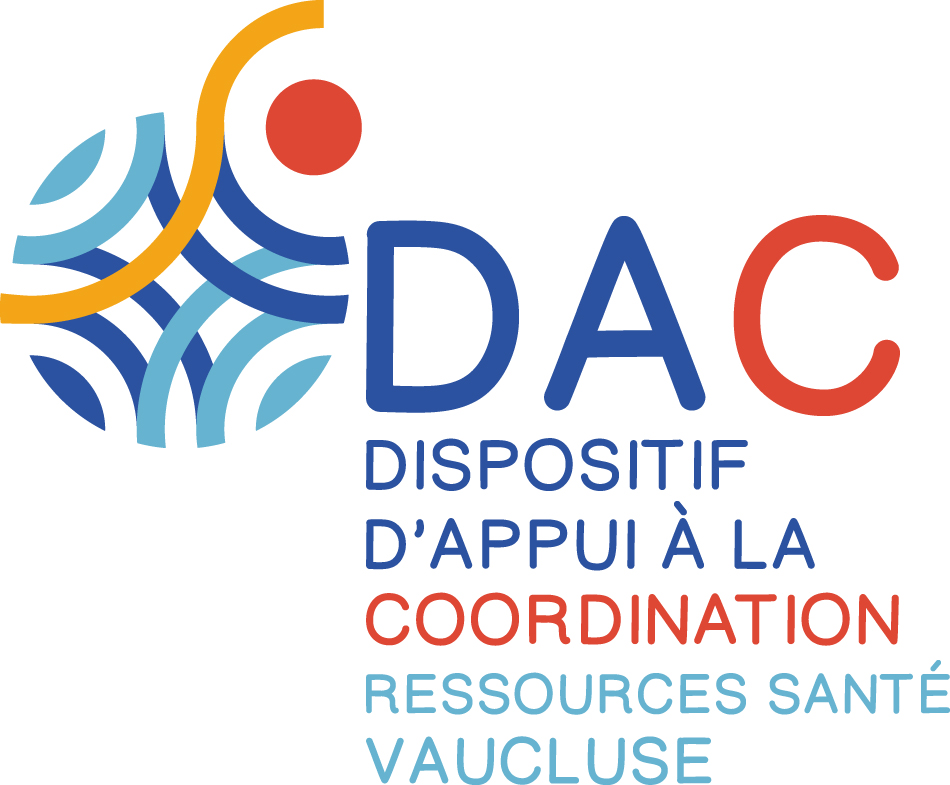 FORMULAIRE DE TRANSMISSION D’INFORMATIONSAU PROCUREUR DE LA RÉPUBLIQUEEN VUE D’UNE DEMANDE DE PROTECTION JURIDIQUENOTICELa loi 2019-222 du 23 mars 2019 de programmation et de réforme pour la justice a introduit des modifications sur les conditions de forme de la saisine effectuée via le Procureur de la République. Le décret 2019-1464 du 26 décembre 2019 est venu en préciser les modalités.Ce document a été élaboré pour venir en appui aux professionnels du sanitaire, du médico-social et du social qui souhaitent instruire une demande de mesure de protection pour un majeur. Il a été élaboré par un groupe de travail pluriprofessionnel du Vaucluse.Ce document concerne exclusivement les professionnels. Les personnes visées par l’article 430 du code civil (famille, proches…) continuent de saisir le Juge des contentieux de la protection, en direct, via le Cerfa n° 15 891*03 « Requête en vue d’une protection juridique d’un majeur ».Le formulaire de transmission d’informations au Procureur de la République en vue d’une demande de protection juridique tient compte des informations obligatoires, indiquées dans le décret 2019-1464 du 26 décembre 2019, à savoir :la composition de la famille de la personne à protéger, ses conditions de vie, son lieu de vie et son environnement social ;la consistance de son patrimoine, les ressources, les charges et dettes ainsi que, le cas échéant, la liste des prestations mobilisables au bénéfice de la personne ;l'autonomie de la personne, évaluée au regard de sa capacité à s'organiser seule dans la vie quotidienne, à accomplir ses démarches administratives et gérer son budget, seule.Les informations qui doivent obligatoirement être transmises sont signalées par des astérisques. Les professionnels requérants doivent être attentifs à rédiger une analyse de la situation du majeur à protéger, en conclusion du document, dans l’encadré « Synthèse du professionnel ».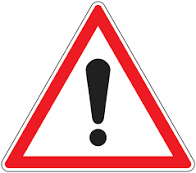 N’oubliez pas de préremplir les 2 fiches navettes disponibles à la fin du formulaire (Identité du service et de la personne à protéger) afin que les services du Procureur de la République et du Juge des contentieux de la protection vous tiennent informé de l’état d’avancement de la requête.NOTICELa loi 2019-222 du 23 mars 2019 de programmation et de réforme pour la justice a introduit des modifications sur les conditions de forme de la saisine effectuée via le Procureur de la République. Le décret 2019-1464 du 26 décembre 2019 est venu en préciser les modalités.Ce document a été élaboré pour venir en appui aux professionnels du sanitaire, du médico-social et du social qui souhaitent instruire une demande de mesure de protection pour un majeur. Il a été élaboré par un groupe de travail pluriprofessionnel du Vaucluse.Ce document concerne exclusivement les professionnels. Les personnes visées par l’article 430 du code civil (famille, proches…) continuent de saisir le Juge des contentieux de la protection, en direct, via le Cerfa n° 15 891*03 « Requête en vue d’une protection juridique d’un majeur ».Le formulaire de transmission d’informations au Procureur de la République en vue d’une demande de protection juridique tient compte des informations obligatoires, indiquées dans le décret 2019-1464 du 26 décembre 2019, à savoir :la composition de la famille de la personne à protéger, ses conditions de vie, son lieu de vie et son environnement social ;la consistance de son patrimoine, les ressources, les charges et dettes ainsi que, le cas échéant, la liste des prestations mobilisables au bénéfice de la personne ;l'autonomie de la personne, évaluée au regard de sa capacité à s'organiser seule dans la vie quotidienne, à accomplir ses démarches administratives et gérer son budget, seule.Les informations qui doivent obligatoirement être transmises sont signalées par des astérisques. Les professionnels requérants doivent être attentifs à rédiger une analyse de la situation du majeur à protéger, en conclusion du document, dans l’encadré « Synthèse du professionnel ».N’oubliez pas de préremplir les 2 fiches navettes disponibles à la fin du formulaire (Identité du service et de la personne à protéger) afin que les services du Procureur de la République et du Juge des contentieux de la protection vous tiennent informé de l’état d’avancement de la requête.Article 431 du Code CivilDécret n° 2019-1464 du 26/12/19 relatif à l’évaluation du majeur à protégerIDENTITÉ DU REQUÉRANT*ServiceNom – prénomFonction@ du requérant direct ou standardFaxAdresse@ du responsable ou du serviceIDENTITÉ DE LA PERSONNE À PROTÉGER*Nom de naissanceNom marital ou nom d’usagePrénomsDate de naissanceVille et pays de naissanceNationalitéSituation de familleProfessionAdresseDans la mesure du possible de la personne à protéger d’un tiers (si la personne est injoignable)@ de la personne à protéger@ d’un tiers (si la personne n’a pas d’email)EtablissementService /@ du serviceDate prévisionnelle de sortieOrientation post-hospitalisation (domicile, SSR, EHPAD…) /@ du service d’accueilNom - Prénom de la personne de confiance / @ de la personne de confianceLa personne a-t-elle des visites / des appels réguliers ?     OUI        NON        Ne sait pasLa personne a-t-elle des visites / des appels réguliers ?     OUI        NON        Ne sait pasNOM et PRÉNOMAGEQUALITÉCOORDONNÉESADRESSE / TÉL / MAILVIVANTDANS LE FOYER RELATIONSAVEC LA PERSONNEPERSONNES RESSOURCES OUI NON Contacts fréquents Contacts irréguliers Sans contact OUI NON OUI NON Contacts fréquents Contacts irréguliers Sans contact OUI NON OUI NON Contacts fréquents Contacts irréguliers Sans contact OUI NON OUI NON Contacts fréquents Contacts irréguliers Sans contact OUI NON OUI NON Contacts fréquents Contacts irréguliers Sans contact OUI NONNOM et PRÉNOMAGEQUALITÉCOORDONNÉESADRESSE / TÉL / MAILVIVANTDANS LE FOYER RELATIONSAVEC LA PERSONNEPERSONNES RESSOURCES OUI NON Contacts fréquents Contacts irréguliers Sans contact OUI NON OUI NON Contacts fréquents Contacts irréguliers Sans contact OUI NON OUI NON Contacts fréquents Contacts irréguliers Sans contact OUI NON OUI NON Contacts fréquents Contacts irréguliers Sans contact OUI NON OUI NON Contacts fréquents Contacts irréguliers Sans contact OUI NONNATURE DES REVENUS (salaire, pension, allocation, réversion…)MONTANT GLOBALNATURE DES CHARGESMONTANT GLOBALNATURE DES DETTESMONTANT GLOBALDOSSIER DE SURENDETTEMENT OUI        NON       Ne sait pasBIENS MOBILIERS ET IMMOBILIERSPATRIMOINE EXISTANTCOMPTES BANCAIRES, PLACEMENTS, ASSURANCE-VIE…COMPTE JOINT (Précisez nom et prénom)PROCURATIONA UN TIERS (Précisez nom, prénom, téléphone, mail)NOTAIRE (Précisez nom, prénom, téléphone, mail)AVOCAT (Précisez nom, prénom, téléphone, mail)EXISTENCE D’UN MANDAT DE PROTECTION FUTURE OUI        NON       Ne sait pasPréciser si la personne est en état de réaliser les actes suivants :SEULEAVEC AIDE PARTIELLEAVEC AIDE TOTALEGESTION FINANCIERE (budget, paiement facture…)GESTION ADMINISTRATIVE (démarches, courrier…)ACTES ESSENTIELS DE LA VIE QUOTIDIENNE (habillage, toilette, repas…)ACTIVITES DOMESTIQUES (courses, ménage…)ACCES AUX SOINS (suivi médical, prise de traitement / RDV…)La personne bénéficie-t-elle d’une reconnaissance de handicap ou d’invalidité ?Précisez : OUI        NON      Ne sait pas OUI        NON      Ne sait pas OUI        NON      Ne sait pasOBSERVATIONSQualitéNom et prénomStructure serviceAdresse Téléphone/mailMédecin traitantInfirmiers libéraux /SSIADIntervenants/prestataires (aide à domicile, portage repas…)Travailleur social (EDES, CCAS…) Gestionnaire de casSAVS/SAMSAHAutres (CMP, HAD…)INFORMATIONS SUR LE LOGEMENTOBSERVATIONSLieu de vie (maison, appartement, foyer, habitat mobile, sans domicile…)Statut (locataire, propriétaire, hébergé(e)…)COUVERTURE SOCIALEOBSERVATIONSAssurance maladie (N°SS, Droits ouverts, caisses d’affiliation…)Assurance complémentaire (mutuelle, CSS…)Y a-t-il une mesure de protection antérieure à la demande ci-jointe ?Y a-t-il une mesure de protection antérieure à la demande ci-jointe ? OUI        NON      Ne sait pasPrécisez les motifs de la présente demande Vulnérabilité Perte d’autonomie Isolement social Troubles cognitifs Absence/refus de soins Autres…Précisez :  Vulnérabilité Perte d’autonomie Isolement social Troubles cognitifs Absence/refus de soins Autres…Précisez :  Vulnérabilité Perte d’autonomie Isolement social Troubles cognitifs Absence/refus de soins Autres…Précisez : Y a-t-il une notion d’urgence et / ou de danger ?                                             OUI        NONSi oui, précisez : (Plusieurs raisons envisageables)Y a-t-il une notion d’urgence et / ou de danger ?                                             OUI        NONSi oui, précisez : (Plusieurs raisons envisageables)Y a-t-il une notion d’urgence et / ou de danger ?                                             OUI        NONSi oui, précisez : (Plusieurs raisons envisageables) Dégradation de l’état de santé (ex : amaigrissement, violence/maltraitance…) Précisez :  Dégradation de la situation (ex : décès ou indisponibilité de l’aidant, conflit familial, isolement social/familial/ géographique, action judiciaire en cours…) Situation du logement compromettant l’intégrité physique/morale (ex : procédure d’expulsion, syndrome de Diogène, squat, lieu de vie en péril…) Problématique financière (ex : suspicion de spoliation, risque de dilapidation- patrimoine existant ou à venir-, vente à finaliser d’un bien immobilier…) Autres… Précisez :  Dégradation de l’état de santé (ex : amaigrissement, violence/maltraitance…) Précisez :  Dégradation de la situation (ex : décès ou indisponibilité de l’aidant, conflit familial, isolement social/familial/ géographique, action judiciaire en cours…) Situation du logement compromettant l’intégrité physique/morale (ex : procédure d’expulsion, syndrome de Diogène, squat, lieu de vie en péril…) Problématique financière (ex : suspicion de spoliation, risque de dilapidation- patrimoine existant ou à venir-, vente à finaliser d’un bien immobilier…) Autres… Précisez :  Dégradation de l’état de santé (ex : amaigrissement, violence/maltraitance…) Précisez :  Dégradation de la situation (ex : décès ou indisponibilité de l’aidant, conflit familial, isolement social/familial/ géographique, action judiciaire en cours…) Situation du logement compromettant l’intégrité physique/morale (ex : procédure d’expulsion, syndrome de Diogène, squat, lieu de vie en péril…) Problématique financière (ex : suspicion de spoliation, risque de dilapidation- patrimoine existant ou à venir-, vente à finaliser d’un bien immobilier…) Autres… Précisez : Précisez si des actes urgents sont à réaliser ou prévisibles dans le délai d’une année :Précisez si des actes urgents sont à réaliser ou prévisibles dans le délai d’une année :Précisez si des actes urgents sont à réaliser ou prévisibles dans le délai d’une année : Vente d’un bien immobilier Signature d’un contrat de séjour en établissement Autres… Précisez :  Vente d’un bien immobilier Signature d’un contrat de séjour en établissement Autres… Précisez :  Vente d’un bien immobilier Signature d’un contrat de séjour en établissement Autres… Précisez : Informations concernant l’avis de la personne à protéger :La personne est informée de la demande                                                       OUI      NON Pourquoi : Est favorable à la mesure                                                                                   OUI      NON Pourquoi : Est opposée à la mesure                                                                                     OUI      NON Pourquoi : N’a pas d’avis sur la mesure                                                                               OUI      NON Pourquoi : N’est pas en état de donner un avis, même non éclairé, sur la mesure      OUI      NON Pourquoi : La personne est informée de la demande                                                       OUI      NON Pourquoi : Est favorable à la mesure                                                                                   OUI      NON Pourquoi : Est opposée à la mesure                                                                                     OUI      NON Pourquoi : N’a pas d’avis sur la mesure                                                                               OUI      NON Pourquoi : N’est pas en état de donner un avis, même non éclairé, sur la mesure      OUI      NON Pourquoi : La personne est informée de la demande                                                       OUI      NON Pourquoi : Est favorable à la mesure                                                                                   OUI      NON Pourquoi : Est opposée à la mesure                                                                                     OUI      NON Pourquoi : N’a pas d’avis sur la mesure                                                                               OUI      NON Pourquoi : N’est pas en état de donner un avis, même non éclairé, sur la mesure      OUI      NON Pourquoi : Apportez des précisions sur les difficultés à obtenir : Le certificat médical circonstanciéPrécisez (ex : ressources insuffisantes, refus...) : La personne à protéger est-elle en capacité de se rendre chez un médecin expert auprès des tribunaux ? OUI      NONSi non, précisez le nom et les coordonnées téléphoniques d’un tiers susceptible de l’y accompagner et de faire le lien avec le médecin expert :   L’extrait d’acte de naissance. Si oui, pourquoi ?  Des informations sur les ressources et le patrimoine, lesquelles :  Des informations sur la composition de la famille et de l’entourage, lesquelles :  Des informations relatives au degré d’autonomie de la personne, lesquelles :  Autres… Précisez : ?  Le certificat médical circonstanciéPrécisez (ex : ressources insuffisantes, refus...) : La personne à protéger est-elle en capacité de se rendre chez un médecin expert auprès des tribunaux ? OUI      NONSi non, précisez le nom et les coordonnées téléphoniques d’un tiers susceptible de l’y accompagner et de faire le lien avec le médecin expert :   L’extrait d’acte de naissance. Si oui, pourquoi ?  Des informations sur les ressources et le patrimoine, lesquelles :  Des informations sur la composition de la famille et de l’entourage, lesquelles :  Des informations relatives au degré d’autonomie de la personne, lesquelles :  Autres… Précisez : ?  Le certificat médical circonstanciéPrécisez (ex : ressources insuffisantes, refus...) : La personne à protéger est-elle en capacité de se rendre chez un médecin expert auprès des tribunaux ? OUI      NONSi non, précisez le nom et les coordonnées téléphoniques d’un tiers susceptible de l’y accompagner et de faire le lien avec le médecin expert :   L’extrait d’acte de naissance. Si oui, pourquoi ?  Des informations sur les ressources et le patrimoine, lesquelles :  Des informations sur la composition de la famille et de l’entourage, lesquelles :  Des informations relatives au degré d’autonomie de la personne, lesquelles :  Autres… Précisez : ? En cas d’audition du majeur à protéger :En cas d’audition du majeur à protéger :En cas d’audition du majeur à protéger : Déplacement et/ou audition impossible L’assistance d’un tiers est nécessaire :Précisez l’identité et les coordonnées de la personne qui peut l’accompagner au tribunal :  La personne à protéger a besoin d’un interprète : Précisez la langue :  Déplacement et/ou audition impossible L’assistance d’un tiers est nécessaire :Précisez l’identité et les coordonnées de la personne qui peut l’accompagner au tribunal :  La personne à protéger a besoin d’un interprète : Précisez la langue :  Déplacement et/ou audition impossible L’assistance d’un tiers est nécessaire :Précisez l’identité et les coordonnées de la personne qui peut l’accompagner au tribunal :  La personne à protéger a besoin d’un interprète : Précisez la langue : Informations utiles à l’analyse de la situation : Créneaux d’indisponibilité du majeur à protéger : Précisez :  Présence d’un animal : Précisez :  Entourage hostile : Précisez :  Autres : Précisez : Informations utiles à l’analyse de la situation : Créneaux d’indisponibilité du majeur à protéger : Précisez :  Présence d’un animal : Précisez :  Entourage hostile : Précisez :  Autres : Précisez : Informations utiles à l’analyse de la situation : Créneaux d’indisponibilité du majeur à protéger : Précisez :  Présence d’un animal : Précisez :  Entourage hostile : Précisez :  Autres : Précisez : Préconisation sur la personne physique ou morale susceptible d’exercer la mesure de protection :Préconisation sur la personne physique ou morale susceptible d’exercer la mesure de protection :Préconisation sur la personne physique ou morale susceptible d’exercer la mesure de protection :Le majeur à protéger a-t-il désigné une personne ?      OUI      NON       Si oui, précisez : Lien avec le majeur à protéger : Nom de naissance et d’usager : Prénoms : Date et lieu de naissance : Nationalité : Profession : Adresse :  / @ : Préconisations et avis du professionnel requérant sur la personne désignée par le majeur à protéger :Précisez : La situation nécessite-t-elle de nommer un mandataire spécial ?  OUI      NON Pourquoi : Le majeur à protéger a-t-il désigné une personne ?      OUI      NON       Si oui, précisez : Lien avec le majeur à protéger : Nom de naissance et d’usager : Prénoms : Date et lieu de naissance : Nationalité : Profession : Adresse :  / @ : Préconisations et avis du professionnel requérant sur la personne désignée par le majeur à protéger :Précisez : La situation nécessite-t-elle de nommer un mandataire spécial ?  OUI      NON Pourquoi : Le majeur à protéger a-t-il désigné une personne ?      OUI      NON       Si oui, précisez : Lien avec le majeur à protéger : Nom de naissance et d’usager : Prénoms : Date et lieu de naissance : Nationalité : Profession : Adresse :  / @ : Préconisations et avis du professionnel requérant sur la personne désignée par le majeur à protéger :Précisez : La situation nécessite-t-elle de nommer un mandataire spécial ?  OUI      NON Pourquoi : IDENTITÉ DU SERVICEServiceNomFonction@ du serviceAdresse postaleIDENTITÉ DE LA PERSONNE À PROTÉGERNom de naissanceNom marital ou nom d’usagePrénomsDate de naissanceDATE DE RÉCEPTION DE LA REQUÊTE AU PARQUET : DÉCISION DU PROCUREUR DE LA RÉPUBLIQUE Non-lieu à mesure de protection Réquisition d’un médecin-expert auprès des tribunaux :Nom et coordonnées du médecin expert : Date de la réquisition :  Transmission au juge des contentieux de la protectionDate de la transmission au juge des contentieux de la protection :  Non-lieu à mesure de protection Réquisition d’un médecin-expert auprès des tribunaux :Nom et coordonnées du médecin expert : Date de la réquisition :  Transmission au juge des contentieux de la protectionDate de la transmission au juge des contentieux de la protection :  Non-lieu à mesure de protection Réquisition d’un médecin-expert auprès des tribunaux :Nom et coordonnées du médecin expert : Date de la réquisition :  Transmission au juge des contentieux de la protectionDate de la transmission au juge des contentieux de la protection : IDENTITÉ DU SERVICEServiceNomFonction@ du serviceAdresse postaleIDENTITÉ DE LA PERSONNE À PROTÉGERNom de naissanceNom marital ou nom d’usagePrénomsDate de naissanceDATE DE RÉCEPTION DE LA REQUÊTE DU PARQUET :  DÉCISION DU JUGE DES CONTENTIEUX DE LA PROTECTION Non-lieu à mesure de protection Décision de protection juridique Sauvegarde de justice sans mandat spécial Sauvegarde de justice avec mandat spécial Curatelle simple Curatelle renforcée TutelleDate de la décision :  Identité et coordonnées du mandataire désigné :  Non-lieu à mesure de protection Décision de protection juridique Sauvegarde de justice sans mandat spécial Sauvegarde de justice avec mandat spécial Curatelle simple Curatelle renforcée TutelleDate de la décision :  Identité et coordonnées du mandataire désigné : 